Anexo IVActa final de evaluación del CTFG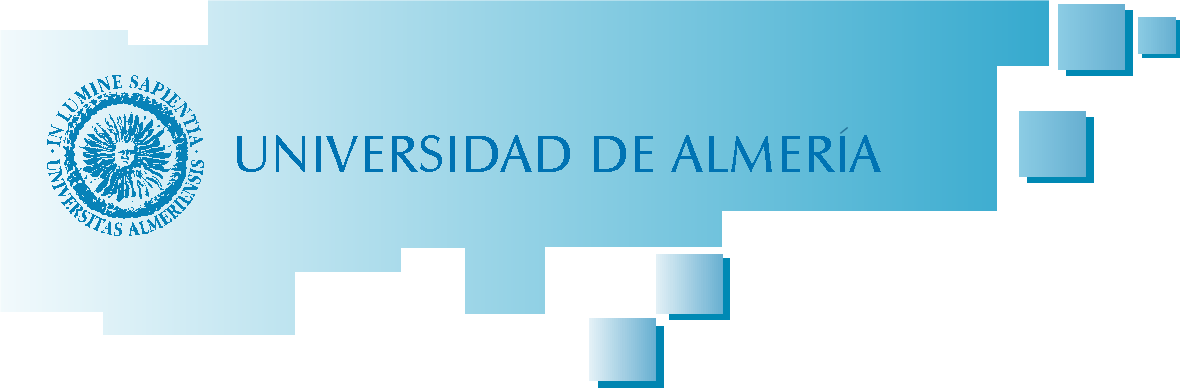 COMPLEMENTO DEL TRABAJO FIN DE GRADOACTA FINAL DE EVALUACIÓNEn Almería, a                              de                                    202Fdo. Comisión EvaluadoraEstudiante:Estudiante:Título:Título:Director (Codirector):Director (Codirector):Calificación Final del CTFG PresidenteSecretarioVocal